Управління культури і туризму, національностей, релігій та охорони об’єктів культурної спадщини Одеської обласної державної адміністрації
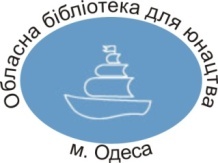 Одеська обласна бібліотека для юнацтваім. В. В. Маяковського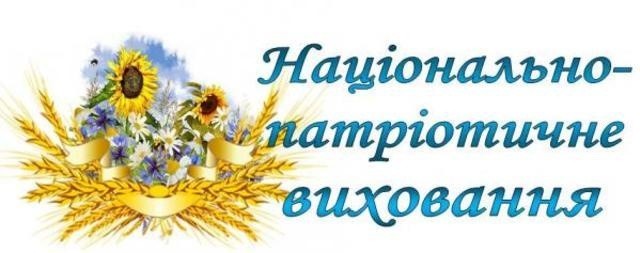 ПРО РОБОТУ БІБЛІОТЕК ЩОДО НАЦІОНАЛЬНО-ПАТРІОТИЧНОГО ВИХОВАННЯ МОЛОДІ В СУЧАСНИХ УМОВАХМетодичний листОдеса - 2017«Той, хто уважно розглядає минулі події, здатний…передбачати майбутнє і застосовувати ті засоби, якими вже користувались у минулому».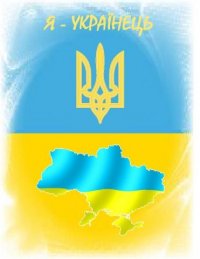                                             Н. Макіавеллі.«Патріотичне виховання - це сфера духовного життя, яка проникає в усе, що пізнає, робить, до чого прагне, що любить і ненавидить людина, яка формується».                                             В. О. Сухомлинський.Сьогодні український народ переживає складні часи: випробування на стійкість, мужність, порядність. Ціною життя героїв Небесної Сотні, зусиллями українських військових, добровольців, волонтерів Україна відстоює свободу і територіальну цілісність. Молодь – активний учасник подій. Вона бажає змін, нової правової держави.Хвиля патріотизму, викликана російською агресією, сколихнула всю країну. Свідченням цього стало масове використання української національної та державної символіки, українського традиційного одягу, синьо-жовтих кольорів. Проте, коли існує пряма загроза втрати незалежності, ведеться інформаційна війна з боку іншої держави, виникає нагальна необхідність здійснення системних заходів, спрямованих на посилення патріотичного виховання дітей та молоді. Нормативно-правова база з питань национально-патріотичного виховання.Національно-патріотичне виховання дітей і молоді є одним із пріоритетних напрямків діяльності держави та суспільства. Державна політика України у сфері національно-патріотичного виховання реалізується відповідно до положень Конституції України, Законів України «Про оборону України», «Про Збройні Сили України», «Про освіту», «Про правовий статус та вшанування пам’яті борців за незалежність України у XX ст.», «Про засудження комуністичного та націонал-соціалістичного (нацистського) тоталітарних режимів в Україні та заборону пропаганди їхньої символіки», «Про увічнення перемоги над нацизмом у Другій світовій війні 1939 - 1945 рр.», «Про присвоєння юридичним особам та об’єктам права власності імен (псевдонімів) фізичних осіб, ювілейних та святкових дат, назв і дат історичних подій». Указом Президента України від 13 жовтня 2015р. №580/2015 затверджена «Стратегія національно-патріотичного виховання дітей та молоді на 2016-2020 рр.».Необхідно звернути увагу на ряд Указів Президента України, зокрема:• Указ Президента України від 12 червня 2015 року
N331/2015 «Про День Військово-Морських Сил Збройних Сил України»;•    Указ Президента України від 13.11.2014 №872 "Про День Гідності та Свободи";•   Указ Президента України від 13.11.2014 №871 "Про День Соборності України";•    Указ Президента України від 14.10.2014 №806 "Про День захисника України";•   Указ Президента України від 24.09.2014 №744 "Про невідкладні заходи щодо захисту України та зміцнення її обороноздатності";•     Постанова Верховної Ради України від 12 травня 2015 р. №373-VIII «Про вшанування героїв АТО та вдосконалення національно-патріотичного виховання дітей та молоді».Патріотичне виховання молоді в багатьох країнах світу займає одне з провідних місць у системі національних пріоритетів. В нашій державі проблема патріотичного виховання набуває особливого значення, оскільки від її вирішення багато у чому залежить майбутнє нашої нації. Патріотичне виховання має чітку цільову настанову – готувати до захисту Батьківщини, і виступає невід’ємною складовою системи забезпечення національної безпеки України.Патріотизм у сучасному розумінні — це відчуття того, що в моєму місті, країні все мене стосується, все залежить від мене. Це любов до своєї Батьківщини, відданість та гордість за свій народ, прагнення захистити його надбання, примножити його загальнолюдські, національні і духовні цінності. У сучасних умовах актуальним завданням є теоретичне переосмислення підвалин патріотизму, формування нових підходів до національно-патріотичного виховання молоді.Патріотичне виховання юного покоління має давні традиції у бібліотеках. Бібліотека має всі доступи до інформації і може донести і поширити національно-патріотичну ідею всіма засобами бібліотечної роботи через пресу, періодику, інформаційні технології та безпосереднє спілкування з молоддю.Патріотичне виховання має пронизувати всі напрямки роботи бібліотеки, органічно поєднувати національне, громадянське, моральне, родинно-сімейне, естетичне, правове, екологічне, фізичне, трудове виховання, базуватися на національній історії, знанні та відстоюванні своїх прав, виконанні конституційних і громадянських обов’язків, відповідальності за власне майбутнє та долю країни. Система патріотичного виховання молоді минулих років вже не діє. Бібліотекам необхідно переглянути її. Слід активніше застосовувати новітні інформаційні технології, залучати молодь до пошукових робіт, змінити традиційні та застосовувати нові форми масових заходів, використовувати мистецькі твори, кіно та відеопродукцію, військову атрибутику та реліквії (гімнастерки, пілотки, трикутники, фото, медалі, ювілейні монети тощо). Заходи бібліотек мають стимулювати інтерес молоді до читання справжньої книги про ті чи інші історичні події.Завдання бібліотек з патріотичного виховання підлітків:- утвердження у суспільстві поваги до культурного та історичного минулого України, об’єктивне висвітлення історичних сторінок на прикладах героїчної боротьби українського народу за незалежність; - виховання молодих громадян у дусі поваги до Конституції України, законності, норм суспільного та колективного життя; - розвиток у громадян почуття гордості, глибокої поваги до символів держави: Герба, Прапора, Гімну України, іншої загальнодержавної та регіональної символіки; історичних святинь, гордості за країну;- розкриття багатства та мелодійності рідного слова, виховання любові та поваги до української мови; - вивчення славних і видатних імен відомих людей, чиє життя пов’язане з Україною у соціально-економічній, політичній, культурній сферах тощо, виховання у молодих людей гордості за співвітчизників, земляків за їх внесок у скарбницю світової цивілізації;- вивчення історії рідного краю крізь долі окремих родин, людей; - формування расової, національної, релігійної терпимості, розвиток дружніх відносин між представниками різних етнічних груп.Форми національно-патріотичного виховання молоді в бібліотеках: - розширення фактографічної бази матеріалів про події, архівних документів;- проведення науково-практичних конференцій, семінарів з проблем патріотичного виховання молоді;- вивчення світового досвіду роботи бібліотек з питань патріотичного виховання молоді;- підготовка методичних рекомендацій з питань патріотичного виховання молоді;- вивчення інтересів, запитів, настроїв та уподобань молоді, зокрема шляхом проведення опитувань, анкетування тощо;- культурно-просвітницька діяльність патріотичної спрямованості;- використання новітніх технологій в національно-патріотичному вихованні молоді.Масштабність патріотичного виховання в значній мірі забезпечується міцними зв’язками з військкоматами, спілками ветеранів, штабами цивільної оборони, радами ветеранів, музеями, центрами соціальних служб для молоді, відділами освіти, місцевими адміністраціями, громадськими організаціями. Необхідно спільно долучатися до відзначення національних свят та пам’ятних дат.При відзначенні Дня Соборності України, Дня партизанської слави, Дня українського козацтва, Дня захисника України, Дня Гідності і Свободи, Дня Збройних Сил України тощо, рекомендуємо спільно організовувати конференції, семінари, круглі столи; проводити військово-спортивні змагання, фестивалі-конкурси патріотичної пісні, прози і поезії, творів образотворчого мистецтва; відвідувати музеї бойової слави; вшановувати сучасних героїв-захисників України та пам'ять загиблих за свободу, єдність та незалежність українського народу. («Я – громадянин-патріот незалежної держави Україна», «Пам`яті, вдячні», «Кому потрібна ця війна?»(дискусія), «В боях за волю України», «Україна – наш рідний край», «Скажемо НІ – війні!» (урок  мужності), «Нема без кореня рослини, а нас, людей, без Батьківщини!» (патріотична година), «З Україною в серці» (конкурс читців патріотичної поезії)).До Дня пам’яті Героїв Крут (29 січня) можна провести години пам’яті «Коли до зброї стають діти, народ цей не перемогти!», «Мужність, приречена на безсмертя», історико-патріотичний альманах «Священна пам’ять в спадок нам дана», вечір історичної правди «На кров’ю политім крутянськім снігу в безсмертя вписалось геройське ім’я», героїко-патріотичні читання «Ви стали прикладом усім, про вас нікому не забути», «Вічну славу здобували Україні біля Крут», «Від жаху застигли лани біля Крут», «Лицарський подвиг юних українців».Невід’ємною частиною патріотичного виховання є військово-патріотичне виховання, зорієнтоване на формування у громадян готовності захищати, а якщо необхідно, і віддати своє життя за Батьківщину. Військово-патріотичне виховання покликане забезпечити суспільну значущість й повагу до військової служби, сформувати бажання у молоді здобувати військові професії, психологічну і фізичну готовність проходити військову службу. Пріоритетними напрямками роботи з військово-патріотичного виховання дітей і молоді є: уроки мужності, зустрічі з ветеранами Другої світової війни, учасниками бойових дій на Сході України та волонтерами, відвідання військовослужбовців, які отримали поранення та проходять реабілітацію у медичних закладах, написання листів у рамках Всеукраїнської акції «Лист пораненому», вшанування пам’яті загиблих воїнів-героїв біля пам’ятників, меморіальних дошок (знаків). Бібліотека може створити постійно діючий фотостенд чи стенд-меморіал, що відображає події збройної боротьби Українського народу за територіальну цілісність нашої країни, підготувати експозицію «Майдан у книгах», оформити альбом «Загинули за волю України», присвячений загиблим в АТО, виставку-вшанування «Хай буде вільна Україна на всі віки, на всі часи!», провести патріотичні години «АТО: Без перемоги не повернемось», «На своїй землі нас не здолати!», «Ваша жертва – безцінна», «Героїв стежина – від батька до сина», «Небесна сотня: герої, які змінили хід історії», цикли героїчних читань «Мир боронити на рідній землі їх призвала Україна», літературні вечори «Військова слава не тьмяніє і дух героїв не згасає», літературно-музичні вечори-спогади «Хоробрі серця нескорених», цикли героїчних читань «Мир боронити на рідній землі їх призвала Україна», літературні вечори «Військова слава не тьмяніє і дух героїв не згасає», презентації книг про героїв Майдану, захисників Донецького аеропорту, героїв Небесної Сотні. Бібліотека сприяє діяльності пошукових загонів з метою вивчення бойового шляху військових частин, що розміщені на території даного населеного пункту, військовослужбовців-земляків.  У День пам’яті та примирення (8 травня) та День перемоги над нацизмом у Другій світовій війні (9 травня) пропонуємо проводити акції «Маки пам’яті». Слід поєднувати читання книг з переглядом фільмів – провести цикл заходів «Друга світова війна в книгах і фільмах». В бібліотечному відеоклубі (кінолекторії) можна організувати перегляди вітчизняних художніх і документальних фільмів, що відображають український вимір Другої світової війни («Поводир», 2014 рік, авт. – О. Г. Санін; «Хайтарма», 2013 рік, авт. – Ахтем Сейтаблаєв; «Між Гітлером і Сталіним. Україна в ІІ Світовій війні», 2002 рік, авт. – Святослав Новицький; «Війна – український рахунок», 2002 рік, авт. – Сергій Буковський; «Війна без переможців» 2003 рік, авт. – Ігор Чижов; «Київ. Місто, що зрадили», 2008 рік, авт. – Андрій Цаплієнко; «1377 спалених заживо», 2009 рік, авт. – Іван Кравчишин; «Чорна піхота», 2010 рік, авт. – Іван Кравчишин; «Рівень секретності «18», 2011 рік, авт. – Іларіон Павлюк; «Служба безпеки ОУН. Зачинені двері», 2011 рік, авт. – Віталій Загоруйко; «Корюківка. Злочин проти людяності», 2013 рік, авт. – Сніжана Потапчук та інші).При висвітлені даної теми доцільно використати такі назви, як «Пам’ять про війну нам книга залишає», «І на землю у травні яблунева впаде сивина», «Народу подвиг вікопомний», «Встеляйте квітами дороги бійцям, що мир несли в наш край», «Стогнала земля від біди і тривоги», «Роки війни – століття пам’яті», «Мадонни війни! Ваші ліки святі!», «Пісні, що прийшли з війною», «У боях ми гинули, але не всі», «Війна не прощається з нами», «Подвиг, який увійшов у століття», «Їхні імена стали символами мужності», «Живі загиблим зобов’язані вічно», «Мак, як символ пам’яті України».День вшанування учасників бойових дій на території інших держав (15 лютого) можна висвітлити за такими темами: «Афган триває: у спогадах, снах і думках», «Афганістан – то біль і смуток, чиєсь обірване життя», «Покотилась у вічність тривожна афганська дорога», «Афганська неоголошена: тоді і через … років», «Пройти і не зламатись», «Афганістан – афганських гір гірке відлуння», «Поряд з нами живуть ветерани, що пройшли по дорогах війни».При відзначені національних свят і політичних дат слід використовувати методичні матеріали Українського інституту національної пам’яті.Значне місце в системі роботи бібліотеки займають благодійно-патріотичні акції «Подаруй бібліотеці українську книгу», «Бібліотечка для захисника», «Книга для воїна АТО», «Бібліотека — госпіталю», «Врятуй Україну — підтримай солдата», «Оберіг захисника України» на підтримку бійців АТО. Читачі бібліотек малюють малюнки, роблять іграшки, сувеніри-обереги, листівки, які передають військовим в зону АТО, військові шпиталі, плетуть маскувальні сітки. У багатьох бібліотеках влаштовують благодійні ярмарки, на яких продають вироби читачів, а зароблені кошти перераховують на спеціальні рахунки для поранених; відвідують військові шпиталі з подарунками, смачними передачами, концертами тощо. Виховання патріота такими конкретними людяними вчинками є, можливо, найбільш дієвим. Реалії сьогодення визначили новий напрям волонтерської роботи – психологічна та моральна підтримка воїнів Збройних Сил України, Національної гвардії, інших військових формувань; допомога родинам, що були вимушені покинути свої домівки у результаті анексії Росією Криму та окупації окремих територій Східної України. Бібліотеки дійсно стали «аптекою для душі».Одним із важливих завдань бібліотечних працівників є продовження роботи з формування у дітей та молоді громадянських якостей, розуміння приналежності до українського народу. Особливу увагу слід приділити дітям та сім’ям, які переїхали з території військових дій, сприяти адаптації до нових умов та нових колективів, залучати їх до активної діяльності та участі у бібліотечних заходах, надавати можливість реалізовувати свій інтелектуальний, творчий, фізичний потенціал на благо України.Патріот завжди поважає патріотизм інших народів та їхні досягнення, об’єднуючи національні та етнічні групи, що проживають на території України задля процвітання української державності. І важливим підґрунтям для цього є толерантність. Одещина — багатонаціональний край. Тут компактно проживають болгари, гагаузи, молдовани, росіяни... Бібліотека – територія толерантності. Її завдання – сприяти формуванню в суспільстві нової толерантної думки, відкритості, бажання і вміння розуміти інших, виховувати повагу до інших культур, європейських цінностей і одночасно не допускати втрати свого коріння, допомагати збереженню своєї національної ідентичності. Виконуючи ці завдання бібліотеки спільно з національними діаспорами проводять етнокультурні заходи, під час яких підлітки та молодь ознайомлюються з культурою та історією цих народів. Важливо, щоб молоді люди, незалежно від їх національності та регіону проживання, ідентифікували себе з Україною, прагнули жити в Україні; розуміли необхідність дотримання конституційних та правових норм, володіння державною мовою; сприймали регіональну історію як частину загальної історії України, відчували власну причетність до майбутньої долі рідного краю як невід’ємної складової єдиної країни.Сприятиме цьому проведення народознавчих марафонів «Етнографічне намисто Одеського краю», національних свят, ярмарок, майстер-класів з різних видів побутово-ужиткового мистецтва, які дозволяють дізнатися більше про історію та культуру всіх корінних народів і національних меншин нашого краю. Серед активних форм роботи – дискусії, тренінги, ігри («Толерантність і я», «Толерантність в нашому класі», «Толерантність в сім’ї», «Перед вами два шляхи – вибирайте»). При проведенні заходів використовуйте художні твори, які засуджують війну, агресію, насильство, байдужість.В практику роботи бібліотек увійшли створення та функціонування історико-краєзнавчих, етнографічних музеїв, що сприяють формуванню національної свідомості і людської гідності, любові до рідної землі, родини, свого народу, забезпечують духовну єдність поколінь, виховують повагу до батьків, культури та історії рідного народу. Вагому роль у популяризації ідеї патріотичного виховання як національного пріоритету України, набутті підростаючою особистістю громадянських якостей, соціального досвіду відіграють дитячі та молодіжні громадські організації. З-поміж таких організацій досвід здійснення заходів, проектів, програм з патріотичного виховання дітей та учнівської молоді мають: Національна організація скаутів України (НОСУ), Національна скаутська організація Пласт, Всеукраїнська дитяча скаутська організація "Січ", Асоціація гайдів України, Всеукраїнський дитячий рух "Школа безпеки", ВДС "Екологічна варта». Бібліотека може використати їх потенціал: спільно проводити акції, флешмоби, фестивалі, військово-патріотичні ігри, конкурси, створювати проекти патріотичного спрямування тощо.Успіхи у здійсненні завдань патріотичного виховання залежать від кожного бібліотечного працівника, адже бібліотекарі – вихователі, порадники, вчителі, що працюють з юними характерами, які ще формуються. І для цього у нас є невичерпне джерело знань – це книги, періодичні видання та доступ до мережі Інтернет, що допомагають багатоаспектно і різнобічно розкрити цю тему. Бібліотеки мають виступати провідниками між поколіннями, передаючи знання і традиції за допомогою заходів. Науково-методичне забезпечення та супровід професійного розвитку бібліотечних працівників є необхідною умовою формування їх готовності до усвідомленої реалізації національно-патріотичного виховання. Удосконаленню майстерності сприяє участь бібліотекарів у різноманітних формах методичної роботи: проектах, семінарах, школах передового досвіду, професійних конкурсах тощо.Орієнтовними темами методичної роботи з розвитку професійної компетентності бібліотекарів можуть бути, наприклад, такі: «Сучасна теорія і практика патріотичного виховання дітей та молоді»; «Закономірності, принципи, підходи та системи патріотичного виховання»; «Роль та місце бібліотеки в національно-патріотичному вихованні дітей та підлітків», «Особливості сучасного національно-патріотичного виховання зростаючих громадян України», «Сучасні технології та новації у патріотичному вихованні дітей та підлітків», «Національно-патріотичне виховання молоді та підлітків в бібліотеці: проблеми, досвід, перспективи». Необхідно добирати і поєднувати різноманітні методи і форми патріотичного виховання, уникати формалізму й одноманітності, розповідати про історичні події правдиво, відверто, насичувати заходи патріотичними емоціями та переживаннями, активно використовувати приклади мужності й звитяги захисників України як з історичного минулого, так і нинішніх воїнів-героїв, які боронять нашу державу від російської агресії. Україна потребує людей, які справді зможуть збудувати нову державу, в якій пануватиме справедливість, дбайливе ставлення до національних багатств, рідної природи, любов до рідної культури, мови, народних свят та традицій, збереження та пошана історичної пам’яті, готовність до захисту Батьківщини.
Методичні матеріали.Великі і розумні українці [Текст]: метод.-бібліогр. матеріали Одес. обл. б-ка для юнацтва; наук.-метод. від.; [підгот. Т. М. Петелько]. - О., 2015. – 28 с. http://mayakovka.od.ua/old/index.php?option=com_content&task=category&sectionid=4&id=13&Itemid=29 Національно-патріотичне виховання молоді як стратегічний напрям діяльності бібліотеки: матеріали Всеукраїн. науково-практ. конф., 11-13 жовт. 2016 р. м. Полтава / уклад. Т. Сопова, С. Сичова; ред. С. Чачко; Держ. б-ка України для юнацтва, Полт. обл. б-ка для юнацтва ім. О. Гончара. - Полтава: ФОПІ Мирон, 2016. – 120 с.Про роботу бібліотек, присвячену героїзації осіб, які віддали життя за незалежність України, вшанування їх пам'яті, спрямовану на патріотичне виховання та консолідацію українського народу [Текст]: інструкт.-метод. лист / Упр. культури і туризму, нац. та релігій Одес. облдержадмін.; Одес. обл. універс. наук. б-ка ім. М. Грушевського; [упоряд. Ю. С. Амельченко; комп'ют. наб. Ю. С. Амельченко; худож. оформ. О. М. Ласкевич; відп. за вип. Т. М. Полянко]. – О., 2015. – 4 с. http://metodistodessa.blogspot.com/2015/08/blog-post.htmlРоль бібліотек щодо згуртування громадян довкола ідеї збереження державності, примноження її сил, матеріальних та духовних багатств. Активізація роботи щодо національного та патріотичного виховання молоді:
метод. лист / Упр. культури і туризму, нац. та релігій Одес. облдержадмін.; Одес. обл. універс. наук. б-ка ім. М. Грушевського; наук.-метод. від.; [підгот. Ю. С. Амельченко; комп’ют. набір Ю. С. Амельченко; відп. за вип. Т. М. Полянко]. – О., 2015. – 8 с. https://app.box.com/s/tpn6y3n274bv7r2diy2u3jzo1n1503z0 Солдати Великої війни [Текст]: метод.-вебліогр. матеріали; Одес. обл. б-ка для юнацтва; наук.-метод. від.; [підгот. К. І. Благодар]. - О., 2015. – 19 с. http://mayakovka.od.ua/old/index.php?option=com_content&task=view&id=678&Itemid=29 Інтернет-ресурси.Український інститут національної пам’яті: http://memory.gov.ua/publication
Національний університет оборони України імені Івана Черняхівського: http://nuou.org.ua/nauka/naukovi-publikatsii.html
Пластовий портал: http://www.plast.org.ua /Благодійний фонд: http://geroika.org.ua/about/Лікбез: http://likbez.org.ua/Пам’ятаємо загиблих: http://memorybook.org.ua/index1.htm Центр досліджень визвольного руху: http://www.cdvr.org.ua/ Щоб пам’ятати. Історія України: http://memorial.4uth.gov.ua/home    ***Бібліотеки Херсонщини єднають Україну: патріотичне виховання молоді [Електронний ресурс]. - Режим доступу: http://metobuks.blogspot.ru/2015/02/blog-post.html : Загол. з титулу екрану. - Мова: українська. Героїко-патріотичне виховання як фактор консолідації українського суспільства. Методичні поради бібліотечним працівникам області. - Житомир, 2015 [Електронний ресурс]. - Режим доступу: http://www.lib.zt.ua/sites/default/files/publication/G-P_V.pdf : Загол. з титулу екрану. - Мова: українська.Особливості сучасного національно-патріотичного виховання. Методичний аспект [Електронний ресурс]. - Режим доступу: http://old.zippo.net.ua/index.php?page_id=884 : Загол. з титулу екрану. - Мова: українська.Патріотичне виховання у бібліотеці: традиції минулого та сучасного досвіду. Матеріали Всеукраїнської науково-практичної конференції директорів обласних бібліотек для дітей 28-30 жовтня 2015 [Електронний ресурс]. - Режим доступу: http://www.chl.kiev.ua/metodu/%D0%9C%D0%B0%D1%82%D0%B5%D1%80%D1%96%D0%B0%D0%BB%D0%B8%20%D0%BA%D0%BE%D0%BD%D1%84%D0%B5%D1%80%D0%B5%D0%BD%D1%86%D1%96%D1%97.pdf  : Загол. з титулу екрану. - Мова: українська.Сучасні підходи до формування громадянсько-патріотичного виховання школярів [Електронний ресурс]. - Режим доступу:http://koippo414.at.ua/blog/suchasni_pidkhodi_do_formuvannja_gromadjansko_patriotichnogo_vikhovannja_shkoljariv/2015-02-24-38 : Загол. з титулу екрану. - Мова: українська.Управління культури, національностей, релігій та охорони об’єктів культурної спадщини Одеської обласної державної адміністраціїОдеська обласна бібліотека для юнацтва ім. В. В. МаяковськогоНауково-методичний відділПро роботу бібліотек щодо національно-патріотичного виховання молоді в сучасних умовахМетодичний листПідготувала: Т. М. Петелько, зав. науково-методичним відділомВідповідальний за випуск: О. А. ЧоловськаРедактор: В. В. ФоменкоКомп'ютерна верстка: Т. Г. Астаф'єваБібліотеки долучаються до виконання Указу Президента України від 13.10.2016 р. №580/5015 «Про Стратегію національно-патріотичного виховання дітей та молоді на 2016-2020 рр.». У методичному листі визначені завдання, напрямки та форми роботи бібліотек з юнацтвом.